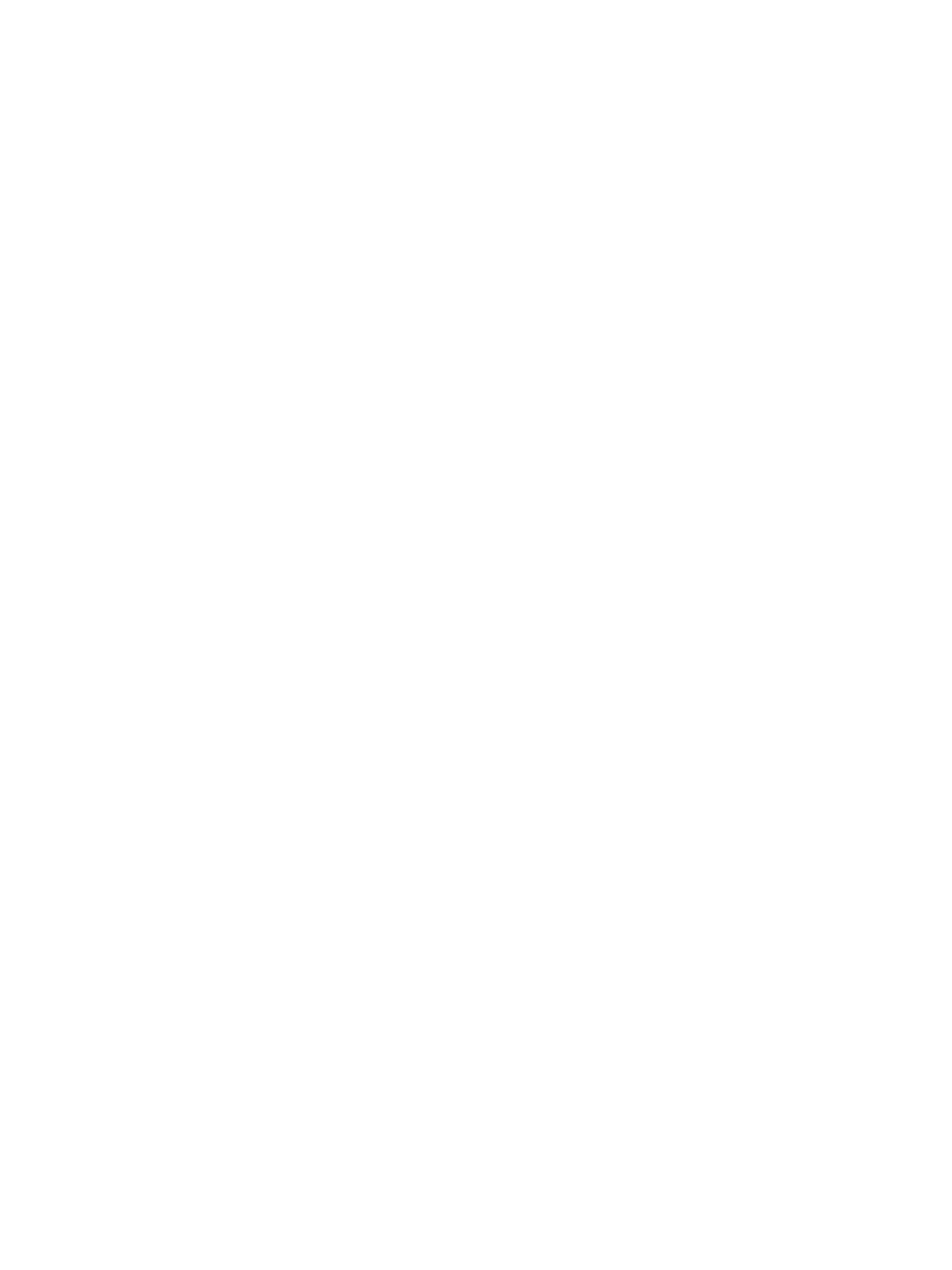 SundayMondayTuesdayWednesdayThursdayFridaySaturday123TSA @ BTEC4:30 – 6:0045TSA @ Launch3:45 – 5:306789101112TSA @ Launch3:45 – 5:301314151617TSA @ BTEC4:30 – 6:00Parent Meeting 6:00 PM1819TSA @ Launch3:45 – 5:302021222324252627282930November2015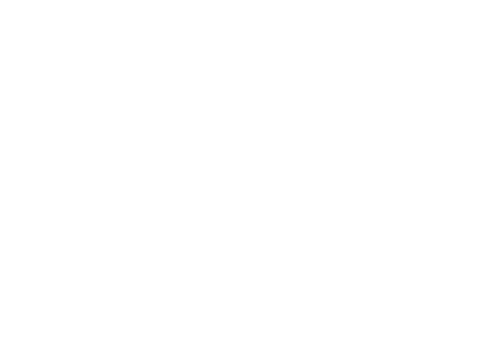 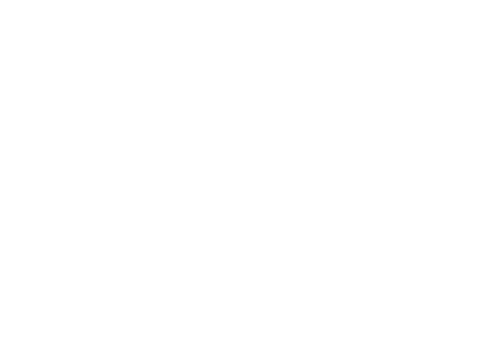 Notes:Canned Food Drive: November 2nd – 13thParent Meeting: November 18th$100 Deposit for State  Due December 1st.